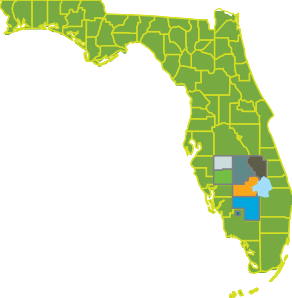 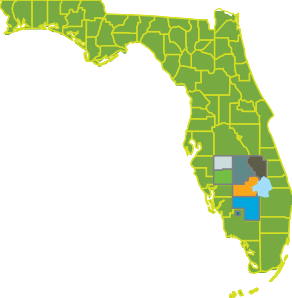 Roll Call/IntroductionsFinancial Review and ApprovalOld Business – None2022-2023 RDG Submittal DiscussionRural Days in TallahasseeNew BusinessBroadband ImplementationLTPT USDA Rural Program PresentationLegislative issuesAdjournment